Compilare  a  stampatello                                                                                                                                                                                                                                                                                                                                                                                                                                                                                                                                                                                                                                                                                                                                                                                                                                                                                                        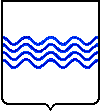 R  E  G  I  O  N  E     B  A  S  I  L  I  C  A  T  ADipartimento Politiche della PersonaSegreteria DipartimentaleELENCO PERMESSI (CON OBBLIGO DI RECUPERO)MOD. RIL/P-DGIORNO: ___/___/2010Il Funzionario									Visto: Il Dirigente  					MATR.COGNOME E NOMEUSCITAUSCITAENTRATAENTRATAMOTIVOMATR.COGNOME E NOMEORAFIRMAORAFIRMAMOTIVO